Optional Whole Group Lesson ProgressionUnit Pacing: 5 weeksOptional Whole Group Lesson Progression (Continued)Unit Pacing: 5 weeksOptional Whole Group Lesson Progression (Continued)Unit Pacing: 5 weeks*Unit pacing is approximate. Some lessons may take more than one day. Use teacher discretion based on student need when planning unit length. Prerequisite Skills (Grade 4)Unit Two Standards Grade 5Looking Ahead (Grade 6)Identify arithmetic patterns (including patterns in the addition and multiplication table) and explain those patterns using properties of operations. Operations and Algebraic Thinking 3: Generate two numerical patterns using two given rules. Identify apparent relationships between corresponding terms. Form ordered pairs consisting of corresponding terms from the two patterns, and graph the ordered pairs on a coordinate plane. For example, given the rule “Add 3” and the starting number 0, and given the rule “Add 6” and the starting number 0, generate terms in the resulting sequences, and observe that the terms in one sequence are twice the corresponding terms in the other sequence. Explain informally why this is so.I can generate two numerical patterns using two given rules and explain the relationship between corresponding terms in the two numerical patterns.I can form ordered pairs consisting of corresponding terms for the two patterns. I can graph ordered pairs on a coordinate plane in the first quadrant. Use variables to represent two quantities that change in relationship to each other. Write an equation to independent and dependent variables.This is the first time students are working with coordinate planes, and only in the first quadrant. It is important that students create the coordinate grid themselves. This can be related to two number lines and reliance on previous experiences with moving along a number line.Geometry 1: Use a pair of perpendicular number lines, called axes, to define a coordinate system, with the intersection of the lines (the origin) arranged to coincide with the 0 on each line and a given point in the plane located by using an ordered pair of numbers, called its coordinates. Understand that the first number indicates how far to travel from the origin in the direction of one axis, and the second number indicates how far to travel in the direction of the second axis, with the convention that the names of the two axes and the coordinates correspond (e.g., x-axis and x-coordinate, y-axis and y-coordinate).I can identify the x- and y-axis, and locate the origin on the coordinate system. I can identify coordinates of a point on a coordinate system. I can recognize and describe the connection between the ordered pair and the x- and y-axis (from the origin).Draw polygons in the coordinate plane when given the coordinates for the vertices. Use coordinates to determine the length of a side.This is the first time students are working with coordinate planes, and only in the first quadrant. It is important that students create the coordinate grid themselves. This can be related to two number lines and reliance on previous experiences with moving along a number line.Geometry 2: Represent real world and mathematical problems by graphing points in the first quadrant of the coordinate plane, and interpret coordinate values of points in the context of the situation.I can interpret coordinate points in real world and mathematical problems and represent them by graphing points in the first quadrant. Draw polygons in the coordinate plane when given the coordinates for the vertices. Use coordinates to determine the length of a side.Draw and identify lines and angles, and classify shapes by properties of their lines and angles.Geometry 3: Understand that attributes belonging to a category of two dimensional figures also belong to all subcategories of that category. For example, all rectangles have four right angles and squares are rectangles, so all squares have four right angles.Geometry 4: Classify two-dimensional figures in a hierarchy based on properties.I can recognize two-dimensional shapes can be classified into one or more categories by its attributes.Find the area of right triangles, other triangles, special quadrilaterals, and polygons by composing into rectangles or decomposing into triangles and other shapes.Represent three-dimensional figures using nets made up of rectangles and triangles, and use the nets to find the surface area of these figures. Prerequisite Skills (Grade 4)Unit Two Standards (Continued) Grade 5Looking Ahead (Grade 6)*These standards represent the first time that students begin exploring the concept of volume. Their prior experiences with volume were restricted to liquid volume. In third grade, students begin working with area and covering spaces.Measurement and Data 3: Recognize volume as an attribute of solid figures and understand concepts of volume measurement.a. A cube with side length 1 unit, called a “unit cube,” is said to have “one cubic unit” of volume, and can be used to measure volume.b. A solid figure which can be packed without gaps or overlaps using “n unit cubes” is said to have a volume of “n cubic units”.Measurement and Data 4: Measure volumes by counting unit cubes, using cubic cm, cubic in, cubic ft, and improvised units.I can use unit cubes to measure the volume of three-dimensional shapes and label it as cubic units (cm, in, ft., etc.).Find the volume of a right rectangular prism with fractional edge lengths by packing it with unit cubes of the appropriate unit fraction edge lengths, and show that the volume is the same as would be found by multiplying the edge lengths of the prism. Apply the formulas V = l w h and V = b h to find volumes of right rectangular prisms with fractional edge lengths in the context of solving real world and mathematical problemsFind the area of right triangles, other triangles, and polygons by composing into rectangles or decomposing into triangles or other shapes. Represent 3-D figures with nets made of rectangles and triangles.*These standards represent the first time that students begin exploring the concept of volume. Their prior experiences with volume were restricted to liquid volume. In third grade, students begin working with area and covering spaces.Measurement and Data 5a + 5b: Relate volume to the operations of multiplication and addition and solve real world and mathematical problems involving volume.a. Find the volume of a right rectangular prism with whole-number side lengths by packing it with unit cubes, and show that the volume is the same as would be found by multiplying the edge lengths, equivalently by multiplying the height by the area of the base. Represent threefold whole-number products as volumes, e.g., to represent the associative property of multiplication.I can find the volume of a right rectangular prism by multiplying its length, width and height and prove it is the same as filling it with this amount of unit cubes. b. Apply the formulas V = l × w × h and V = B × h for rectangular prisms to find volumes of right rectangular prisms with whole number edge lengths in the context of solving real world and mathematical problems.I can apply volume formulas to right rectangular prisms to solve real world problems (“B” is the area of the base and can be determined by multiplying length times width): Volume = length x width x height Volume = area of base (B) x heightFind the volume of a right rectangular prism with fractional edge lengths by packing it with unit cubes of the appropriate unit fraction edge lengths, and show that the volume is the same as would be found by multiplying the edge lengths of the prism. Apply the formulas V = l w h and V = b h to find volumes of right rectangular prisms with fractional edge lengths in the context of solving real world and mathematical problemsFind the area of right triangles, other triangles, and polygons by composing into rectangles or decomposing into triangles or other shapes. Represent 3-D figures with nets made of rectangles and triangles.*These standards represent the first time that students begin exploring the concept of volume. Their prior experiences with volume were restricted to liquid volume. In third grade, students begin working with area and covering spaces.Measurement and Data 5c: Relate volume to the operations of multiplication and addition and solve real world and mathematical problems involving volume.c. Recognize volume as additive. Find volumes of solid figures composed of two non-overlapping right rectangular prisms by adding the volumes of the non-overlapping parts, applying this technique to solve real world problems.I can find the total volume of two right rectangular prisms to solve real world problems.Find the volume of a right rectangular prism with fractional edge lengths by packing it with unit cubes of the appropriate unit fraction edge lengths, and show that the volume is the same as would be found by multiplying the edge lengths of the prism. Apply the formulas V = l w h and V = b h to find volumes of right rectangular prisms with fractional edge lengths in the context of solving real world and mathematical problemsFind the area of right triangles, other triangles, and polygons by composing into rectangles or decomposing into triangles or other shapes. Represent 3-D figures with nets made of rectangles and triangles.ResourceLocationLocationPrimary FocusStandardIntroduce VolumeUse models to develop concept of volume – Volume refers to the amount of space that an object takes up and is measured in cubic units such as cubic inches or cubic centimeters. Students need to experience finding the volume of rectangular prisms by counting unit cubes, in metric and standard units of measure, before the formula is presented. Provide multiple opportunities for students to develop the formula for the volume of a rectangular prism with activities similar to the one described below. Give students one block (a I- or 2- cubic centimeter or cubic-inch cube), a ruler with the appropriate measure based on the type of cube, and a small rectangular box. Ask students to determine the number of cubes needed to fill the box. Have students share their strategies with the class using words, drawings or numbers. Allow them to confirm the volume of the box by filling the box with cubes of the same size. Have students build a prism in layers. Then, have students determine the number of cubes in the bottom layer and share their strategies. Students should use multiplication based on their knowledge of arrays and its use in multiplying two whole numbers. Ask what strategies can be used to determine the volume of the prism based on the number of cubes in the bottom layer. Expect responses such as “adding the same number of cubes in each layer as were on the bottom layer” or multiply the number of cubes in one layer times the number of layers. The Priority Standard for volume of a right rectangular prism states that students apply V = l x w x h and V = b x h. By developing the concept of layering, the teacher can guide students to see that l x w is the same thing as the base (b). Therefore, there are two commonly used formulas for volume of a rectangular prism. By understanding the concept of layering, students will make connections to finding the volume of other 3-D figures in later grades.Introduce VolumeUse models to develop concept of volume – Volume refers to the amount of space that an object takes up and is measured in cubic units such as cubic inches or cubic centimeters. Students need to experience finding the volume of rectangular prisms by counting unit cubes, in metric and standard units of measure, before the formula is presented. Provide multiple opportunities for students to develop the formula for the volume of a rectangular prism with activities similar to the one described below. Give students one block (a I- or 2- cubic centimeter or cubic-inch cube), a ruler with the appropriate measure based on the type of cube, and a small rectangular box. Ask students to determine the number of cubes needed to fill the box. Have students share their strategies with the class using words, drawings or numbers. Allow them to confirm the volume of the box by filling the box with cubes of the same size. Have students build a prism in layers. Then, have students determine the number of cubes in the bottom layer and share their strategies. Students should use multiplication based on their knowledge of arrays and its use in multiplying two whole numbers. Ask what strategies can be used to determine the volume of the prism based on the number of cubes in the bottom layer. Expect responses such as “adding the same number of cubes in each layer as were on the bottom layer” or multiply the number of cubes in one layer times the number of layers. The Priority Standard for volume of a right rectangular prism states that students apply V = l x w x h and V = b x h. By developing the concept of layering, the teacher can guide students to see that l x w is the same thing as the base (b). Therefore, there are two commonly used formulas for volume of a rectangular prism. By understanding the concept of layering, students will make connections to finding the volume of other 3-D figures in later grades.Introduce VolumeUse models to develop concept of volume – Volume refers to the amount of space that an object takes up and is measured in cubic units such as cubic inches or cubic centimeters. Students need to experience finding the volume of rectangular prisms by counting unit cubes, in metric and standard units of measure, before the formula is presented. Provide multiple opportunities for students to develop the formula for the volume of a rectangular prism with activities similar to the one described below. Give students one block (a I- or 2- cubic centimeter or cubic-inch cube), a ruler with the appropriate measure based on the type of cube, and a small rectangular box. Ask students to determine the number of cubes needed to fill the box. Have students share their strategies with the class using words, drawings or numbers. Allow them to confirm the volume of the box by filling the box with cubes of the same size. Have students build a prism in layers. Then, have students determine the number of cubes in the bottom layer and share their strategies. Students should use multiplication based on their knowledge of arrays and its use in multiplying two whole numbers. Ask what strategies can be used to determine the volume of the prism based on the number of cubes in the bottom layer. Expect responses such as “adding the same number of cubes in each layer as were on the bottom layer” or multiply the number of cubes in one layer times the number of layers. The Priority Standard for volume of a right rectangular prism states that students apply V = l x w x h and V = b x h. By developing the concept of layering, the teacher can guide students to see that l x w is the same thing as the base (b). Therefore, there are two commonly used formulas for volume of a rectangular prism. By understanding the concept of layering, students will make connections to finding the volume of other 3-D figures in later grades.Introduce VolumeUse models to develop concept of volume – Volume refers to the amount of space that an object takes up and is measured in cubic units such as cubic inches or cubic centimeters. Students need to experience finding the volume of rectangular prisms by counting unit cubes, in metric and standard units of measure, before the formula is presented. Provide multiple opportunities for students to develop the formula for the volume of a rectangular prism with activities similar to the one described below. Give students one block (a I- or 2- cubic centimeter or cubic-inch cube), a ruler with the appropriate measure based on the type of cube, and a small rectangular box. Ask students to determine the number of cubes needed to fill the box. Have students share their strategies with the class using words, drawings or numbers. Allow them to confirm the volume of the box by filling the box with cubes of the same size. Have students build a prism in layers. Then, have students determine the number of cubes in the bottom layer and share their strategies. Students should use multiplication based on their knowledge of arrays and its use in multiplying two whole numbers. Ask what strategies can be used to determine the volume of the prism based on the number of cubes in the bottom layer. Expect responses such as “adding the same number of cubes in each layer as were on the bottom layer” or multiply the number of cubes in one layer times the number of layers. The Priority Standard for volume of a right rectangular prism states that students apply V = l x w x h and V = b x h. By developing the concept of layering, the teacher can guide students to see that l x w is the same thing as the base (b). Therefore, there are two commonly used formulas for volume of a rectangular prism. By understanding the concept of layering, students will make connections to finding the volume of other 3-D figures in later grades.Introduce VolumeUse models to develop concept of volume – Volume refers to the amount of space that an object takes up and is measured in cubic units such as cubic inches or cubic centimeters. Students need to experience finding the volume of rectangular prisms by counting unit cubes, in metric and standard units of measure, before the formula is presented. Provide multiple opportunities for students to develop the formula for the volume of a rectangular prism with activities similar to the one described below. Give students one block (a I- or 2- cubic centimeter or cubic-inch cube), a ruler with the appropriate measure based on the type of cube, and a small rectangular box. Ask students to determine the number of cubes needed to fill the box. Have students share their strategies with the class using words, drawings or numbers. Allow them to confirm the volume of the box by filling the box with cubes of the same size. Have students build a prism in layers. Then, have students determine the number of cubes in the bottom layer and share their strategies. Students should use multiplication based on their knowledge of arrays and its use in multiplying two whole numbers. Ask what strategies can be used to determine the volume of the prism based on the number of cubes in the bottom layer. Expect responses such as “adding the same number of cubes in each layer as were on the bottom layer” or multiply the number of cubes in one layer times the number of layers. The Priority Standard for volume of a right rectangular prism states that students apply V = l x w x h and V = b x h. By developing the concept of layering, the teacher can guide students to see that l x w is the same thing as the base (b). Therefore, there are two commonly used formulas for volume of a rectangular prism. By understanding the concept of layering, students will make connections to finding the volume of other 3-D figures in later grades.ExpressionsExpressionsUnit 4, Lesson 3 (Page 375)I can recognize two-dimensional shapes can be classified into one or more categories by its attributes.G.3G.4QuantiliesQuantiliesAnalyzing Quadrilaterals (Activity 2 only)I can recognize two-dimensional shapes can be classified into one or more categories by its attributes.G.3G.4QuantilesQuantilesSorting and Classifying QuadrilateralsI can recognize two-dimensional shapes can be classified into one or more categories by its attributes.G.3G.4IlluminationsIlluminationsSorting PolygonsI can recognize two-dimensional shapes can be classified into one or more categories by its attributes.G.3G.4IlluminationsIlluminationsPolygon CaptureI can recognize two-dimensional shapes can be classified into one or more categories by its attributes.G.3G.4ExpressionsExpressionsUnit 6/Lesson 1 – All (Page 581)Activity Card (Intervention/On-Level)I can use unit cubes to measure the volume of three-dimensional shapes and label it as cubic units (cm, in, ft., etc.).I can find the volume of a right rectangular prism by multiplying its length, width and height and prove it is the same as filling it with this amount of unit cubes.I can apply volume formulas to right rectangular prisms to solve real world problems (“B” is the area of the base and can be determined by multiplying length times width): Volume = length x width x height Volume = area of base (B) x heightMD.3MD.4MD.5aMD.5bExpressionsExpressionsUnit 6/Lesson 2 - Activity ½ (Page 587)Activity Card (Intervention)I can use unit cubes to measure the volume of three-dimensional shapes and label it as cubic units (cm, in, ft., etc.).I can find the volume of a right rectangular prism by multiplying its length, width and height and prove it is the same as filling it with this amount of unit cubes.I can find the total volume of two right rectangular prisms to solve real world problems.MD.3MD.5aMD.5cSharepointSharepointFill the BoxI can use unit cubes to measure the volume of three-dimensional shapes and label it as cubic units.5.MD35.MD.4ExpressionsExpressionsActivity Card 6-2: InterventionI can use unit cubes to measure the volume of three-dimensional shapes and label it as cubic units.5.MD35.MD.4ResourceLocationPrimary FocusStandardExpressionsUnit 6, Lesson 1, Activity 1 (Page 582)I can use unit cubes to measure the volume of three-dimensional shapes and label it as cubic units.I can find the volume of a right rectangular prism by multiplying its length, width and height and prove it is the same as filling it with this amount of unit cubes.5.MD.35.MD.45.MD.5SharepointVolume of PrismsI can use unit cubes to measure the volume of three-dimensional shapes and label it as cubic units.I can find the volume of a right rectangular prism by multiplying its length, width and height and prove it is the same as filling it with this amount of unit cubes.5.MD.35.MD.45.MD.5ExpressionsUnit 6, Lesson 1, Activity 2 and 3 (Page 584)I can apply volume formulas to solve real world problemsMD.5bExpressionsUnit 6, Lesson 2, Activities 1 and 2 (Page 588)Activity card 6-1: On LevelI can find the volume of a right rectangular prism by multiplying its length, width and height and prove it is the same as filling it with this amount of unit cubesMD.5cExpressionsUnit 6/Lesson 3 (Page 595)I can find the volume of a right rectangular prism by multiplying its length, width and height and prove it is the same as filling it with this amount of unit cubes.I can apply volume formulas to right rectangular prisms to solve real world problems (“B” is the area of the base and can be determined by multiplying length times width): Volume = length x width x height Volume = area of base (B) x heightMD.5aMD.5bExpressionsUnit 8/Lesson 5 - Activity 1/2/3 (Page 837)Activity Card (Intervention)I can generate two numerical patterns using two given rules and explain the relationship between corresponding terms in the two numerical patterns.I can form ordered pairs consisting of corresponding terms for the two patterns.I can graph ordered pairs on a coordinate plane in the first quadrant.I can interpret coordinate points in real world and mathematical problems and represent them by graphing points in the first quadrant.OA.3G.2ExpressionsUnit 8/Lesson 6 - Activity 1 (Page 845)Activity Card (Intervention/On-Level)I can identify the x- and y-axis, and locate the origin on the coordinate system. I can identify coordinates of a point on a coordinate system. I can recognize and describe the connection between the ordered pair and the x- and y-axis (from the origin).I can generate two numerical patterns using two given rules and explain the relationship between corresponding terms in the two numerical patterns.I can form ordered pairs consisting of corresponding terms for the two patterns.I can graph ordered pairs on a coordinate plane in the first quadrant.I can interpret coordinate points in real world and mathematical problems and represent them by graphing points in the first quadrant.OA.3G.1G.2ExpressionsUnit 8/Lesson 7 (Page 853)I can identify the x- and y-axis, and locate the origin on the coordinate system. I can identify coordinates of a point on a coordinate system. I can recognize and describe the connection between the ordered pair and the x- and y-axis (from the origin).I can generate two numerical patterns using two given rules and explain the relationship between corresponding terms in the two numerical patterns.I can form ordered pairs consisting of corresponding terms for the two patterns.I can graph ordered pairs on a coordinate plane in the first quadrant.I can interpret coordinate points in real world and mathematical problems and represent them by graphing points in the first quadrant.OA.3G.1G.2ExpressionsUnit 10/Lesson 2 (Page 985)I can generate two numerical patterns using two given rules and explain the relationship between corresponding terms in the two numerical patterns.I can form ordered pairs consisting of corresponding terms for the two patterns.I can graph ordered pairs on a coordinate plane in the first quadrant.OA.3ExpressionsUnit 10/Lesson 4 (Page 999)I can generate two numerical patterns using two given rules and explain the relationship between corresponding terms in the two numerical patterns.I can form ordered pairs consisting of corresponding terms for the two patterns.I can graph ordered pairs on a coordinate plane in the first quadrant.I can identify the x- and y-axis, and locate the origin on the coordinate system. I can identify coordinates of a point on a coordinate system. I can recognize and describe the connection between the ordered pair and the x- and y-axis (from the origin).OA.3G.1ResourceLocationPrimary FocusStandardExpressionsUnit 8, Lesson 6, Activity 1 (Page 846)I can identify the x-and y-axis, and locate the origin on the coordinate system.I can identify coordinates of a point on a coordinate system.I can recognize and describe the connection between the ordered pair and x- and y-axis.G.1IlluminationsGenerate the GraphI can identify the x-and y-axis, and locate the origin on the coordinate system.I can identify coordinates of a point on a coordinate system.I can recognize and describe the connection between the ordered pair and x- and y-axis.G.1ExpressionsUnit 8, Lesson 5, Activities 1 – 3 (Page 838)I can generate two numerical patterns using two given rules and explain the relationship between corresponding terms in the two numerical relationships. I can form ordered pairs consisting of a point on a coordinate system.I can recognize and describe the connection between the ordered pair and x- and y- axis.OA.3ExpressionsUnit 11/Lesson 1 (Page 1009)I can generate two numerical patterns using two given rules and explain the relationship between corresponding terms in the two numerical patterns.I can form ordered pairs consisting of corresponding terms for the two patterns.I can graph ordered pairs on a coordinate plane in the first quadrant.OA.3ExpressionsUnit 12/Lesson 1 (Page 1131)I can find the volume of a right rectangular prism by multiplying its length, width and height and prove it is the same as filling it with this amount of unit cubes.I can apply volume formulas to right rectangular prisms to solve real world problems (“B” is the area of the base and can be determined by multiplying length times width): Volume = length x width x height Volume = area of base (B) x heightMD.5bExpressionsUnit 12/Lesson 3 (Page 1149)I can find the total volume of two right rectangular prisms to solve real world problems.MD.5c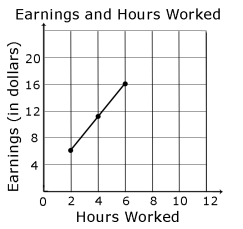 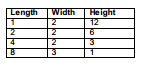 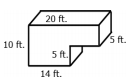 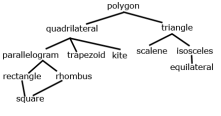 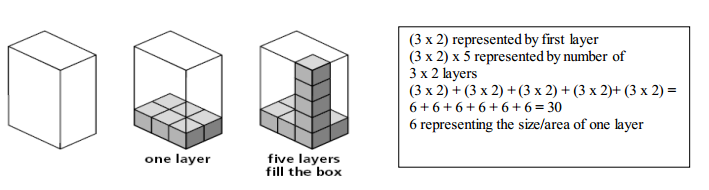 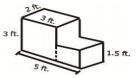 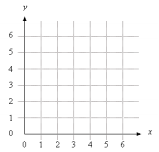 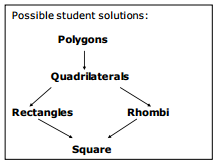 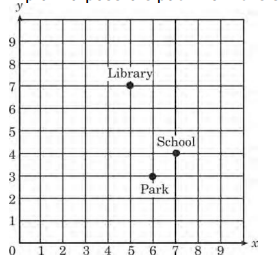 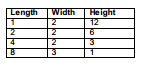 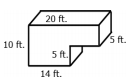 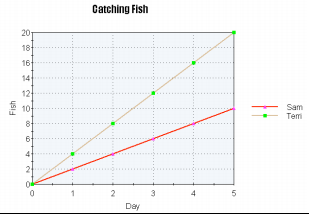 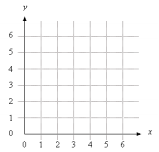 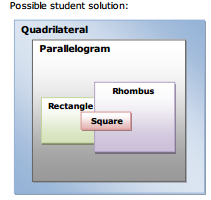 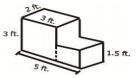 